Schritte international NEU 3 ( A2.1 )                                                                                                    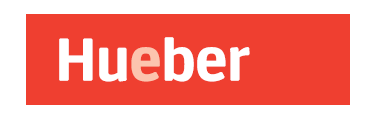 Język niemiecki dla liceum i technikumPodręcznik oraz Zeszyt ćwiczeńPlan wynikowyPlan wynikowy jest propozycją określenia wymagań programowych w oparciu o podręcznik Schritte international 3 NEU. Przygotowany dokument może być wykorzystany w całości lub częściowo, może też stanowić punkt wyjścia do stworzenia własnego planu ─ odpowiedniego dla konkretnej grupy uczniów.Niniejszy plan zakłada dwupoziomowy model budowania wymagań, w którym określono wymagania podstawowe i wymagania ponadpodstawowe.Wymagania podstawowe stanowią umiejętności, które opanować powinni wszyscy uczniowie, aby spełnić wymogi określone w podstawie programowej.Wymagania ponadpodstawowe to realizacja wymagań określonych jako podstawowe oraz ich uzupełnienie o trudniejsze aspekty języka. Adresatami wymagań ponadpodstawowych są uczniowie zainteresowani rozwijaniem swoich kompetencji językowych o treści dodatkowe, będące dopełnieniem i rozwinięciem umiejętności realizowanych w ramach wymagań podstawowych.Lektion 1: AnkommenLektion 1: AnkommenLektion 1: AnkommenLektion 1: AnkommenLektion 1: AnkommenŚRODKI JĘZYKOWEWYMAGANIA PODSTAWOWEUczeńWYMAGANIA PONADPODSTAWOWEUczeńWYMAGANIA PONADPODSTAWOWEUczeńŚRODKI JĘZYKOWESŁOWNICTWOposługuje się podstawowym/bardziej zaawansowanym słownictwem w zakresie tematów:  CZŁOWIEK ( dane personalne, uczucia i emocje ),MIEJSCE ZAMIESZKANIA ( opis domu i pomieszczeń ),ŻYCIE PRYWATNE ( czynności życia codziennego, rodzina i przyjaciele, okresy życia, konflikty i problemy ),ŚWIAT PRZYRODY ( krajobraz, rośliny i zwierzęta ),PRACA ( miejsce pracy )swobodnie posługuje się podstawowym/bardziej zaawansowanym słownictwem w zakresie tematów: CZŁOWIEK ( dane personalne, uczucia i emocje ),MIEJSCE ZAMIESZKANIA ( opis domu i pomieszczeń ),ŻYCIE PRYWATNE ( czynności życia codziennego, rodzina i przyjaciele, okresy życia, konflikty i problemy ),ŚWIAT PRZYRODY ( krajobraz, rośliny i zwierzęta ),PRACA ( miejsce pracy )swobodnie posługuje się podstawowym/bardziej zaawansowanym słownictwem w zakresie tematów: CZŁOWIEK ( dane personalne, uczucia i emocje ),MIEJSCE ZAMIESZKANIA ( opis domu i pomieszczeń ),ŻYCIE PRYWATNE ( czynności życia codziennego, rodzina i przyjaciele, okresy życia, konflikty i problemy ),ŚWIAT PRZYRODY ( krajobraz, rośliny i zwierzęta ),PRACA ( miejsce pracy )ŚRODKI JĘZYKOWEGRAMATYKAzna spójnik weil i potrafi go zastosować w praktyce:               Ich bin traurig, weil ich hier keinen Menschen kenne.potrafi tworzyć czas Perfekt z czasownikami rozdzielnie złożonymi: hat kennengelernt, …potrafi tworzyć czas Perfekt z czasownikami nierozdzielnie złożonymi: hat erlebt, hat bemerkt, …potrafi tworzyć czas Perfekt z czasownikami zakończonymi na –ieren: ist passiert, hat telefoniert … potrafi nazywać imiona w dopełniaczu: Annas Mutter i stosować przyimek von: die Mutter von Annadobrze zna spójnik weil i potrafi go zastosować w praktyce:               Ich bin traurig, weil ich hier keinen Menschen kenne.dobrze potrafi tworzyć czas Perfekt z czasownikami rozdzielnie złożonymi: hat kennengelernt, …dobrze potrafi tworzyć czas Perfekt z czasownikami nierozdzielnie złożonymi: hat erlebt, hat bemerkt, …dobrze potrafi tworzyć czas Perfekt z czasownikami zakończonymi na –ieren: ist passiert, hat telefoniert … dobrze potrafi nazywać imiona w dopełniaczu: Annas Mutter i stosować przyimek von: die Mutter von Annadobrze zna spójnik weil i potrafi go zastosować w praktyce:               Ich bin traurig, weil ich hier keinen Menschen kenne.dobrze potrafi tworzyć czas Perfekt z czasownikami rozdzielnie złożonymi: hat kennengelernt, …dobrze potrafi tworzyć czas Perfekt z czasownikami nierozdzielnie złożonymi: hat erlebt, hat bemerkt, …dobrze potrafi tworzyć czas Perfekt z czasownikami zakończonymi na –ieren: ist passiert, hat telefoniert … dobrze potrafi nazywać imiona w dopełniaczu: Annas Mutter i stosować przyimek von: die Mutter von AnnaŚRODKI JĘZYKOWEZADANIA NA ŚRODKI JĘZYKOWErozwiązuje zadania sprawdzające znajomość w miarę rozwiniętego/bogatego zasobu środków językowych         ( uzupełnianie luk w zdaniach, wybieranie właściwych reakcji         do opisanych sytuacji )z łatwością rozwiązuje zadania sprawdzające znajomość w miarę rozwiniętego/bogatego zasobu środków językowych         ( uzupełnianie luk w zdaniach, wybieranie właściwych reakcji         do opisanych sytuacji ) i wyjaśnia, dlaczego pozostałe odpowiedzi są          nieprawidłowez łatwością rozwiązuje zadania sprawdzające znajomość w miarę rozwiniętego/bogatego zasobu środków językowych         ( uzupełnianie luk w zdaniach, wybieranie właściwych reakcji         do opisanych sytuacji ) i wyjaśnia, dlaczego pozostałe odpowiedzi są          nieprawidłoweUMIEJĘTNOŚCISŁUCHANIErozumie kluczowe informacje zawarte w wysłuchanym tekście ( znajduje w tekście określone informacje ) i:reaguje na poleceniadopasowuje usłyszane wypowiedzi do osób lub ilustracjiokreśla główną myśl tekstuodpowiada na pytania dotyczące wysłuchanego tekstuuzupełnia brakujące informacje w tekścierozumie większość informacji zawartych w wysłuchanej wypowiedzi                        ( z łatwością znajduje w tekście określone informacje ) i:reaguje na poleceniadopasowuje usłyszane wypowiedzi do osób lub ilustracjiokreśla główną myśl tekstuodpowiada na pytania dotyczące wysłuchanego tekstuuzupełnia brakujące informacje w tekścierozumie większość informacji zawartych w wysłuchanej wypowiedzi                        ( z łatwością znajduje w tekście określone informacje ) i:reaguje na poleceniadopasowuje usłyszane wypowiedzi do osób lub ilustracjiokreśla główną myśl tekstuodpowiada na pytania dotyczące wysłuchanego tekstuuzupełnia brakujące informacje w tekścieUMIEJĘTNOŚCICZYTANIErozumie kluczowe informacje zawarte w przeczytanym tekście ( znajduje w tekście określone informacje ) i:określa główną myśl tekstuokreśla intencję nadawcyukłada informacje  w określonym porządkurozróżnia formalny i nieformalny styl wypowiedzirozumie większość informacji zawartych w przeczytanym tekście ( z łatwością znajduje w tekście określone informacje ) i:określa główną myśl tekstuokreśla intencję nadawcyukłada informacje  w określonym porządkurozróżnia formalny i nieformalny styl wypowiedzirozumie większość informacji zawartych w przeczytanym tekście ( z łatwością znajduje w tekście określone informacje ) i:określa główną myśl tekstuokreśla intencję nadawcyukłada informacje  w określonym porządkurozróżnia formalny i nieformalny styl wypowiedziUMIEJĘTNOŚCIMÓWIENIEstosując prostsze słownictwo i struktury gramatyczne:opowiada o niepowodzeniach dnia codziennegoopowiada o stylu życia i miejscu zamieszkaniaopowiada o wydarzeniach z przeszłościopowiada o swojej rodziniestosując szeroki zakres słownictwa i struktur gramatycznych:z łatwością opowiada o niepowodzeniach dnia codziennegobez trudu opowiada o stylu życia i miejscu zamieszkaniabez trudu opowiada o wydarzeniach z przeszłościz łatwością opowiada o swojej rodziniestosując szeroki zakres słownictwa i struktur gramatycznych:z łatwością opowiada o niepowodzeniach dnia codziennegobez trudu opowiada o stylu życia i miejscu zamieszkaniabez trudu opowiada o wydarzeniach z przeszłościz łatwością opowiada o swojej rodzinieUMIEJĘTNOŚCIPISANIEstosując prostsze słownictwo i struktury gramatyczne:pisze tekst, w którym opisuje wydarzenia z przeszłościpisze e-mail do kolegi z Niemiec, w którym opisuje, co robił i wyjaśnia dlaczego nie przyszedł na spotkaniepisze krótką informację związaną z tematem: pracastosując szeroki zakres słownictwa i struktur gramatycznych:z łatwością pisze spójny i logiczny tekst, w którym opisuje wydarzenia z przeszłościpisze e-mail do kolegi z Niemiec, w którym szczegółowo opisuje, co robił i wyjaśnia dlaczego nie przyszedł na spotkaniebez trudu pisze krótką informację związaną  z tematem: pracastosując szeroki zakres słownictwa i struktur gramatycznych:z łatwością pisze spójny i logiczny tekst, w którym opisuje wydarzenia z przeszłościpisze e-mail do kolegi z Niemiec, w którym szczegółowo opisuje, co robił i wyjaśnia dlaczego nie przyszedł na spotkaniebez trudu pisze krótką informację związaną  z tematem: pracaROZWIJANIE SAMODZIELNOŚCIwspółpracuje w grupieposiada świadomość językową ( podobieństw i różnic między językami )stosuje strategie komunikacyjne ( domyśla się znaczenia wyrazów z kontekstu, rozumie tekst zawierający nieznane słowa )korzysta ze słownikakorzysta ze źródeł informacji w języku obcymdokonuje samoocenyz łatwością współpracuje w grupieposiada rozwiniętą świadomość językową ( podobieństw i różnic między językami )z łatwością stosuje strategie komunikacyjne ( domyśla się znaczenia wyrazów z kontekstu, rozumie tekst zawierający nieznane słowa )bez trudu korzysta ze słownikabez trudu korzysta ze źródeł informacji w języku obcymbez trudu dokonuje samoocenyz łatwością współpracuje w grupieposiada rozwiniętą świadomość językową ( podobieństw i różnic między językami )z łatwością stosuje strategie komunikacyjne ( domyśla się znaczenia wyrazów z kontekstu, rozumie tekst zawierający nieznane słowa )bez trudu korzysta ze słownikabez trudu korzysta ze źródeł informacji w języku obcymbez trudu dokonuje samoocenyLektion 2:  Zu HauseLektion 2:  Zu HauseLektion 2:  Zu HauseLektion 2:  Zu HauseLektion 2:  Zu HauseŚRODKI JĘZYKOWESŁOWNICTWOposługuje się podstawowym / bardziej zaawansowanym słownictwem w zakresie tematów: MIEJSCE ZAMIESZKANIA ( dom i jego okolica, pomieszczeniai wyposażenie, prace domowe ),ŻYCIE PRYWATNE ( czynności życia codziennego, formy spędzania wolnego czasu ),ŚWIAT PRZYRODY ( zagrożenia i ochrona środowiska, rośliny i zwierzęta ),ŻYCIE SPOŁECZNE ( zjawiska społeczne )KULTURA ( twórcy i ich dzieła )posługuje się podstawowym / bardziej zaawansowanym słownictwem w zakresie tematów: MIEJSCE ZAMIESZKANIA ( dom i jego okolica, pomieszczeniai wyposażenie, prace domowe ),ŻYCIE PRYWATNE ( czynności życia codziennego, formy spędzania wolnego czasu ),ŚWIAT PRZYRODY ( zagrożenia i ochrona środowiska, rośliny i zwierzęta ),ŻYCIE SPOŁECZNE ( zjawiska społeczne )KULTURA ( twórcy i ich dzieła )swobodnie posługuje się podstawowym / bardziej zaawansowanym słownictwem w zakresie tematów: MIEJSCE ZAMIESZKANIA ( dom i jego okolica, pomieszczeniai wyposażenie, prace domowe ),ŻYCIE PRYWATNE ( czynności życia codziennego, formy spędzania wolnego czasu ),ŚWIAT PRZYRODY ( zagrożenia i ochrona środowiska, rośliny i zwierzęta ),ŻYCIE SPOŁECZNE ( zjawiska społeczne )KULTURA ( twórcy i ich dzieła )ŚRODKI JĘZYKOWEGRAMATYKAzna przyimki łączące się z celownikiem i biernikiem: auf den Tisch – auf dem Tisch, … rozróżnia je i potrafi je stosować  w praktycezna czasowniki łączące się z celownikiem i biernikiem:stellen – stehen, legen – liegen, …rozróżnia je i potrafi je stosować  w praktycezna i rozróżnia  przysłówki określające kierunek: hierhin, dahin, dorthin, rein, raus, runter  i potrafi je stosować w praktycezna przyimki łączące się z celownikiem i biernikiem: auf den Tisch – auf dem Tisch, … rozróżnia je i potrafi je stosować  w praktycezna czasowniki łączące się z celownikiem i biernikiem:stellen – stehen, legen – liegen, …rozróżnia je i potrafi je stosować  w praktycezna i rozróżnia  przysłówki określające kierunek: hierhin, dahin, dorthin, rein, raus, runter  i potrafi je stosować w praktycebardzo dobrze zna przyimki łączące się z celownikiem                    i biernikiem: auf den Tisch – auf dem Tisch, … rozróżnia je i potrafi je poprawnie stosować  w praktycebardzo dobrze zna czasowniki łączące się z celownikiem                  i biernikiem: stellen – stehen, legen – liegen, …rozróżnia je i potrafi je poprawnie stosować  w praktycebardzo dobrze zna i rozróżnia  przysłówki określające kierunek: hierhin, dahin, dorthin, rein, raus, runter  i potrafi je poprawnie stosować w praktyceŚRODKI JĘZYKOWEZADANIA NA ŚRODKI JĘZYKOWErozwiązuje zadania sprawdzające znajomość w miarę rozwiniętego/bogatego zasobu środków językowych:        ( uzupełnianie zdań z podanych elementów – gramtykalizacja ) rozwiązuje zadania sprawdzające znajomość w miarę rozwiniętego/bogatego zasobu środków językowych:        ( uzupełnianie zdań z podanych elementów – gramtykalizacja ) z łatwością rozwiązuje zadania sprawdzające znajomość w miarę rozwiniętego/bogatego zasobu środków językowych:       ( uzupełnianie zdań z podanych elementów – gramtykalizacja ) i wyjaśnia, dlaczego pozostałe odpowiedzi  są nieprawidłoweUMIEJĘTNOŚCISŁUCHANIErozumie kluczowe informacje zawarte w wysłuchanym tekście ( określa główną myśl tekstu; znajduje w tekście określone informacje ) i:zaznacza usłyszane informacje dopasowuje informacje do osób lub ilustracjiuzupełnia brakujące informacje w tekstachzaznacza melodię zdania i akcent zdaniowy rozumie kluczowe informacje zawarte w wysłuchanym tekście ( określa główną myśl tekstu; znajduje w tekście określone informacje ) i:zaznacza usłyszane informacje dopasowuje informacje do osób lub ilustracjiuzupełnia brakujące informacje w tekstachzaznacza melodię zdania i akcent zdaniowy rozumie większość informacji zawartych w wysłuchanej wypowiedzi ( z łatwością określa główną myśl tekstu; znajduje w tekście określone informacje ) i: zaznacza usłyszane informacje dopasowuje informacje do osób lub ilustracjiuzupełnia brakujące informacje w tekstachzaznacza melodię zdania i akcent zdaniowyUMIEJĘTNOŚCICZYTANIErozumie kluczowe informacje zawarte w przeczytanym tekście ( określa intencje autora tekstu, znajduje w tekście określone informacje) i:określa główną myśl poszczególnych części teksturozróżnia formalny i nieformalny styl wypowiedzi rozumie kluczowe informacje zawarte w przeczytanym tekście ( określa intencje autora tekstu, znajduje w tekście określone informacje) i:określa główną myśl poszczególnych części teksturozróżnia formalny i nieformalny styl wypowiedzi rozumie większość informacji zawartych w przeczytanym tekście( z łatwością  określa intencje autora tekstu, znajduje w tekście określone informacje ) i:określa główną myśl poszczególnych części teksturozróżnia formalny i nieformalny styl wypowiedzi UMIEJĘTNOŚCIMÓWIENIEstosując prostsze słownictwo i struktury gramatyczne:potrafi wyrazić prośbę o pomoc, zareagowac na prośbę i podziękować za prośbęwyraża pozytywną lub negatywną opiniępotrafi powiedzieć, co gdzieś stoi, leży, wisi ..potrafi wskazać kierunekstosując prostsze słownictwo i struktury gramatyczne:potrafi wyrazić prośbę o pomoc, zareagowac na prośbę i podziękować za prośbęwyraża pozytywną lub negatywną opiniępotrafi powiedzieć, co gdzieś stoi, leży, wisi ..potrafi wskazać kierunekstosując szeroki zakres słownictwa i struktur gramatycznych:z łatwością potrafi wyrazić prośbę o pomoc, zareagowac na prośbę i podziękować za prośbęz łatwością wyraża pozytywną lub negatywną opinięwyczerpująco  potrafi powiedzieć, co gdzieś stoi, leży, wisi ..bez trudu potrafi wskazać kierunekUMIEJĘTNOŚCIPISANIEstosując prostsze słownictwo i struktury gramatyczne:formułuje wypowiedź na temat zakupówpisze krótką informację do swojego sąsiadapotrafi napisać poradę dla kogoś, kto o to prosi na forumformułuje prośbę do sąsiadkistosując prostsze słownictwo i struktury gramatyczne:formułuje wypowiedź na temat zakupówpisze krótką informację do swojego sąsiadapotrafi napisać poradę dla kogoś, kto o to prosi na forumformułuje prośbę do sąsiadkistosując szeroki zakres słownictwa i struktur gramatycznych:z łatwością formułuje wypowiedź na temat zakupówbez trudu pisze krótką informację do swojego sąsiadaz łatwością potrafi napisać poradę dla kogoś, kto o to prosi na forumbez trudu formułuje prośbę do sąsiadkiUMIEJĘTNOŚCIROZWIJANIE SAMODZIELNOŚCIwspółpracuje w grupiekorzysta ze źródeł informacji w języku niemieckim – media posiada podstawową wiedzę o krajach niemieckojęzycznych posiada świadomość językową ( podobieństw i różnic między językami )dokonuje samoocenywspółpracuje w grupiekorzysta ze źródeł informacji w języku niemieckim – media posiada podstawową wiedzę o krajach niemieckojęzycznych posiada świadomość językową ( podobieństw i różnic między językami )dokonuje samoocenyz łatwością współpracuje w grupiebez trudu korzysta ze źródeł informacji w języku niemieckim – media posiada podstawową wiedzę o krajach niemieckojęzycznych posiada świadomość językową ( podobieństw i różnic między językami )z łatwością dokonuje samoocenyLektion 3: Essen und TrinkenLektion 3: Essen und TrinkenLektion 3: Essen und TrinkenLektion 3: Essen und TrinkenLektion 3: Essen und TrinkenŚRODKI JĘZYKOWESŁOWNICTWOposługuje się podstawowym / bardziej zaawansowanym słownictwem w zakresie tematów:  ŻYCIE PRYWATNE ( czynności życia codziennego, formy spędzania wolnego czasu, styl życia ),ŻYWIENIE ( posiłki i ich przygotowanie, artykuły spożywcze, lokale gastronomiczne )ŻYCIE SPOŁECZNE ( zjawiska społeczne ),ZAKUPY I USŁUGI ( korzystanie z usług, rodzaje sklepów, towary i ich ceny ), PRACA ( popularne zawody i związane z nimi czynności obowiązki, miejsce pracy, wybór zawodu )posługuje się podstawowym / bardziej zaawansowanym słownictwem w zakresie tematów:  ŻYCIE PRYWATNE ( czynności życia codziennego, formy spędzania wolnego czasu, styl życia ),ŻYWIENIE ( posiłki i ich przygotowanie, artykuły spożywcze, lokale gastronomiczne )ŻYCIE SPOŁECZNE ( zjawiska społeczne ),ZAKUPY I USŁUGI ( korzystanie z usług, rodzaje sklepów, towary i ich ceny ), PRACA ( popularne zawody i związane z nimi czynności obowiązki, miejsce pracy, wybór zawodu )swobodnie posługuje się podstawowym / bardziej zaawansowanym słownictwem w zakresie tematów: ŻYCIE PRYWATNE ( czynności życia codziennego, formy spędzania wolnego czasu, styl życia ),ŻYWIENIE ( posiłki i ich przygotowanie, artykuły spożywcze, lokale gastronomiczne )ŻYCIE SPOŁECZNE ( zjawiska społeczne ),ZAKUPY I USŁUGI ( korzystanie z usług, rodzaje sklepów, towary i ich ceny ), PRACA ( popularne zawody i związane z nimi czynności obowiązki, miejsce pracy, wybór zawodu )ŚRODKI JĘZYKOWEGRAMATYKAzna zaimki nieokreślone w mianowniku i bierniku:Hier ist einer. Ich möchte einen. i potrafi je stosować w praktycezna zaimki nieokreślone w mianowniku i bierniku:Hier ist einer. Ich möchte einen. i potrafi je stosować w praktycedobrze zna zaimki nieokreślone w mianowniku i bierniku:Hier ist einer. Ich möchte einen. i potrafi je stosować w praktyceŚRODKI JĘZYKOWEZADANIA NA ŚRODKI JĘZYKOWErozwiązuje zadania sprawdzające znajomość w miarę rozwiniętego/bogatego zasobu środków językowych         ( tłumaczenie zdań, uzupełnianie dialogów z lukami )rozwiązuje zadania sprawdzające znajomość w miarę rozwiniętego/bogatego zasobu środków językowych         ( tłumaczenie zdań, uzupełnianie dialogów z lukami )z łatwością rozwiązuje zadania sprawdzające znajomość w miarę rozwiniętego/bogatego zasobu środków językowych ( tłumaczenie zdań, uzupełnianie dialogów z lukami ) i wyjaśnia, dlaczego pozostałe odpowiedzi są nieprawidłowe UMIEJĘTNOŚCISŁUCHANIErozumie kluczowe informacje zawarte w wysłuchanym tekście ( znajduje w tekście określone informacje ) i:uzupełnia brakujące informacje w tekściezaznacza właściwą odpowiedź spośród podanych możliwościkontroluje poprawność wykonanego zadaniapoprawia fałszywe informacjerozumie kluczowe informacje zawarte w wysłuchanym tekście ( znajduje w tekście określone informacje ) i:uzupełnia brakujące informacje w tekściezaznacza właściwą odpowiedź spośród podanych możliwościkontroluje poprawność wykonanego zadaniapoprawia fałszywe informacjerozumie większość informacji zawartych w wysłuchanej wypowiedzi ( z łatwością znajduje w tekście określone informacje ) i:uzupełnia brakujące informacje w tekściezaznacza właściwą odpowiedź spośród podanych możliwościkontroluje poprawność wykonanego zadaniapoprawia fałszywe informacjeUMIEJĘTNOŚCICZYTANIErozumie kluczowe informacje zawarte w przeczytanym tekście ( określa główną myśl poszczególnych części tekstu, rozpoznaje związki pomiędzy poszczególnymi częściami tekstu ) i:określa kontekst wypowiedziokreśla intencje autora teksturozróżnia formalny i nieformalny styl wypowiedziukłada informacje w określonym porządkurozumie kluczowe informacje zawarte w przeczytanym tekście ( określa główną myśl poszczególnych części tekstu, rozpoznaje związki pomiędzy poszczególnymi częściami tekstu ) i:określa kontekst wypowiedziokreśla intencje autora teksturozróżnia formalny i nieformalny styl wypowiedziukłada informacje w określonym porządkurozumie większość informacji zawartych w przeczytanym tekście( z łatwością określa główną myśl poszczególnych części tekstu, rozpoznaje związki pomiędzy poszczególnymi częściami tekstu ) i:określa kontekst wypowiedziokreśla intencje autora teksturozróżnia formalny i nieformalny styl wypowiedziukłada informacje w określonym porządkuUMIEJĘTNOŚCIMÓWIENIEstosując prostsze słownictwo i struktury gramatyczne:określa częstotliwość czegośpotrafi zaprosić i zareagować na zaproszenie na wspólny posiłek rozmawia o sprzetach domowychi przdmiotach  potrafi prowadzić rozmowy w restauracji ( zamówić potrawy i napoje, zapłacić rachunek, zareklamować coś, spytać o wolne miejsce )potrafi opowiadać o upodobaniach kulinarnychprezentuje swój ulubiony lokalstosując prostsze słownictwo i struktury gramatyczne:określa częstotliwość czegośpotrafi zaprosić i zareagować na zaproszenie na wspólny posiłek rozmawia o sprzetach domowychi przdmiotach  potrafi prowadzić rozmowy w restauracji ( zamówić potrawy i napoje, zapłacić rachunek, zareklamować coś, spytać o wolne miejsce )potrafi opowiadać o upodobaniach kulinarnychprezentuje swój ulubiony lokalstosując szeroki zakres słownictwa i struktur gramatycznych:z łatwością określa częstotliwość czegośz łatwością potrafi zaprosić i zareagować na zaproszenie na wspólny posiłek bez trudu rozmawia o sprzetach domowych i przdmiotach  bez trudu potrafi prowadzić rozmowy w restauracji ( zamówić potrawy i napoje, zapłacić rachunek, zareklamować coś, spytać o wolne miejsce )swobodnie potrafi opowiadać o upodobaniach kulinarnychz łatwością prezentuje swój ulubiony lokalUMIEJĘTNOŚCIPISANIEstosując prostsze słownictwo i struktury gramatyczne:pisze wypowiedź na temat posiłków w szkoletworzy wypowiedź na temat tego, jak często coś wykonujepisze tekst, w którym opisuje, gdzie i jak często jedokonuje wpisu na blogu, w którym opisuje wizytę w lokalu gastronomicznym przekazuje w języku niemieckim podane w zadaniu informacje sformułowane w języku polskimstosując prostsze słownictwo i struktury gramatyczne:pisze wypowiedź na temat posiłków w szkoletworzy wypowiedź na temat tego, jak często coś wykonujepisze tekst, w którym opisuje, gdzie i jak często jedokonuje wpisu na blogu, w którym opisuje wizytę w lokalu gastronomicznym przekazuje w języku niemieckim podane w zadaniu informacje sformułowane w języku polskimstosując szeroki zakres słownictwa i struktur gramatycznych:bez trudu pisze wypowiedź na temat posiłków w szkolez łatwością tworzy wypowiedź na temat tego, jak często coś wykonujepisze tekst, w którym ze szczegółami opisuje, gdzie i jak często jebez trudu dokonuje wpisu na blogu, w którym opisuje wizytę w lokalu gastronomicznym z łatwością przekazuje  w języku niemieckim podane w zadaniu informacje sformułowane w języku polskimUMIEJĘTNOŚCIROZWIJANIE SAMODZIELNOŚCIwspółpracuje w grupieposiada świadomość językową ( podobieństw i różnic między językami )korzysta ze źródeł informacji w języku obcym ( media )posiada podstawową wiedzę o krajach niemieckojęzycznychdokonuje samoocenywspółpracuje w grupieposiada świadomość językową ( podobieństw i różnic między językami )korzysta ze źródeł informacji w języku obcym ( media )posiada podstawową wiedzę o krajach niemieckojęzycznychdokonuje samoocenyz łatwością współpracuje w grupieposiada rozwiniętą świadomość językową ( podobieństw i różnic między językami )bez trudu korzysta ze źródeł informacji w języku obcym ( media )posiada rozwiniętą wiedzę o krajach niemieckojęzycznychbez trudu dokonuje samooceny Lektion 4: ArbeitsweltLektion 4: ArbeitsweltLektion 4: ArbeitsweltLektion 4: ArbeitsweltLektion 4: ArbeitsweltŚRODKI JĘZYKOWESŁOWNICTWOposługuje się podstawowym / bardziej zaawansowanym słownictwem w zakresie tematów:  PRACA ( miejsce pracy, popularne zawody i związane z nimi czynności, wybór zawodu )ŻYCIE PRYWATNE ( formy spędzania wolnego czasu, czynności dnia codziennego, problemy ),PODRÓŻOWANIE I TURYSTYKA  ( hotel ),ŻYCIE SPOŁECZNE ( zjawiska społeczna )posługuje się podstawowym / bardziej zaawansowanym słownictwem w zakresie tematów:  PRACA ( miejsce pracy, popularne zawody i związane z nimi czynności, wybór zawodu )ŻYCIE PRYWATNE ( formy spędzania wolnego czasu, czynności dnia codziennego, problemy ),PODRÓŻOWANIE I TURYSTYKA  ( hotel ),ŻYCIE SPOŁECZNE ( zjawiska społeczna )swobodnie posługuje się  podstawowym / bardziej zaawansowanym słownictwem w zakresie tematów: PRACA ( miejsce pracy, popularne zawody i związane z nimi czynności, wybór zawodu )ŻYCIE PRYWATNE ( formy spędzania wolnego czasu, czynności dnia codziennego, problemy ),PODRÓŻOWANIE I TURYSTYKA  ( hotel ),ŻYCIE SPOŁECZNE ( zjawiska społeczna )ŚRODKI JĘZYKOWEGRAMATYKAzna spójnik wenn i potrafi go stosować w praktyce: Ich kann Ihnen kein Zimmer geben, wenn sie keine Bestätigung haben.zna tryb przypuszczający Konjunktiv II: sollten: Du solltest Detektiv werden.i potrafi go stosować w praktycezna spójnik wenn i potrafi go stosować w praktyce: Ich kann Ihnen kein Zimmer geben, wenn sie keine Bestätigung haben.zna tryb przypuszczający Konjunktiv II: sollten: Du solltest Detektiv werden.i potrafi go stosować w praktycedobrze zna spójnik wenn i potrafi go stosować w praktyce: Ich kann Ihnen kein Zimmer geben, wenn sie keine Bestätigung haben.dobrze zna tryb przypuszczający Konjunktiv II: sollten: Du solltest Detektiv werden.i potrafi go stosować w praktyceŚRODKI JĘZYKOWEZADANIA NA  ŚRODKI JĘZYKOWErozwiązuje zadania sprawdzające znajomość w miarę rozwiniętego/bogatego zasobu środków językowych rozwiązuje zadania sprawdzające znajomość w miarę rozwiniętego/bogatego zasobu środków językowych z łatwością rozwiązuje zadania sprawdzające znajomość w miarę rozwiniętego/bogatego zasobu środków językowych i wyjaśnia, dlaczego pozostałe odpowiedzi są nieprawidłowe UMIEJĘTNOŚCISŁUCHANIErozumie kluczowe informacje zawarte w wysłuchanym tekście ( znajduje w tekście określone informacje ) i:uzupełnia brakujące informacje w tekściezaznacza właściwą odpowiedź spośród podanych możliwościpoprawia fałszywe zdania w tekścieodpowiada na pytania dotyczące wysłuchanego teksturozumie kluczowe informacje zawarte w wysłuchanym tekście ( znajduje w tekście określone informacje ) i:uzupełnia brakujące informacje w tekściezaznacza właściwą odpowiedź spośród podanych możliwościpoprawia fałszywe zdania w tekścieodpowiada na pytania dotyczące wysłuchanego teksturozumie większość informacji zawartych w wysłuchanej wypowiedzi ( z łatwością znajduje w tekście określone informacje) i:uzupełnia brakujące informacje w tekściezaznacza właściwą odpowiedź spośród podanych możliwości poprawia fałszywe zdania w tekścieodpowiada na pytania dotyczące wysłuchanego tekstuUMIEJĘTNOŚCICZYTANIErozumie kluczowe informacje zawarte w przeczytanym tekście ( określa intencję autora tekstu, określa główną myśl poszczególnych części tekstu, rozpoznaje związki pomiędzy poszczególnymi częściami tekstu ) zaznacza właściwą odpowiedź spośród podanych możliwościokreśla kontekst wypowiedzi ( nadawcę )rozumie kluczowe informacje zawarte w przeczytanym tekście ( określa intencję autora tekstu, określa główną myśl poszczególnych części tekstu, rozpoznaje związki pomiędzy poszczególnymi częściami tekstu ) zaznacza właściwą odpowiedź spośród podanych możliwościokreśla kontekst wypowiedzi ( nadawcę )rozumie większość informacji zawartych w przeczytanym tekście( z łatwością (określa intencję autora tekstu, określa główną myśl poszczególnych części tekstu, rozpoznaje związki pomiędzy poszczególnymi częściami tekstu ) zaznacza właściwą odpowiedź spośród podanych możliwościokreśla kontekst wypowiedzi ( nadawcę )UMIEJĘTNOŚCIMÓWIENIEstosując prostsze słownictwo i struktury gramatyczne:wyraża przypuszczeniaporównuje cośprowadzi rozmowę telefonicznąudziela wskazówekwypowiada się na temat problemów związanychz pracoholizmemopowiada o wybranym zawodziestosując prostsze słownictwo i struktury gramatyczne:wyraża przypuszczeniaporównuje cośprowadzi rozmowę telefonicznąudziela wskazówekwypowiada się na temat problemów związanychz pracoholizmemopowiada o wybranym zawodziestosując szeroki zakres słownictwa i struktur gramatycznych:z łatwością wyraża przypuszczeniabez trudu porównuje cośswobodnie prowadzi rozmowę telefonicznąz łatwością udziela wskazówekbez trudu wypowiada się na temat problemów związanych z pracoholizmemz łatwością opowiada o wybranym zawodzieUMIEJĘTNOŚCIPISANIEstosując prostsze słownictwo i struktury gramatyczne:tworzy krótki tekst, w którym udziela rad nowemu koledze w klasietworzy krótki tekst ze wskazówkami dotyczącymi wyboru zawoduformułuje krótką wypowiedź na temat ważnych aspektów pracy w firmiepotrafi napisać krótką wypowiedź na temat swoich aktywności w czasie wolnymtworzy tekst w formie e -maila,  w którym pisze do kolegi z Niemiec na temat pracy i czasu wolnego w Polsce, uwzględniając podane kwestie pisze odpowiedź na e-mail  w sprawie rozmowy kwalifikacyjnej stosując prostsze słownictwo i struktury gramatyczne:tworzy krótki tekst, w którym udziela rad nowemu koledze w klasietworzy krótki tekst ze wskazówkami dotyczącymi wyboru zawoduformułuje krótką wypowiedź na temat ważnych aspektów pracy w firmiepotrafi napisać krótką wypowiedź na temat swoich aktywności w czasie wolnymtworzy tekst w formie e -maila,  w którym pisze do kolegi z Niemiec na temat pracy i czasu wolnego w Polsce, uwzględniając podane kwestie pisze odpowiedź na e-mail  w sprawie rozmowy kwalifikacyjnej stosując szeroki zakres słownictwa i struktur gramatycznych:z łatwością tworzy krótki tekst, w którym udziela rad nowemu koledze w klasiebez trudu tworzy krótki tekst ze wskazówkami dotyczącymi wyboru zawoduz łatwością  formułuje krótką wypowiedź na temat ważnych aspektów pracy w firmiebez trudu potrafi napisać krótką wypowiedź na temat swoich aktywności w czasie wolnymtworzy tekst w formie e -maila,  w którym pisze do kolegi z Niemiec na temat pracy i czasu wolnego w Polsce szczegółowo uwzględniając podane kwestie z łatwością pisze odpowiedź na e-mail w sprawie rozmowy kwalifikacyjnej UMIEJĘTNOŚCIROZWIJANIE SAMODZIELNOŚCIwspółpracuje w grupiekorzysta ze źródeł informacji w języku niemieckim  ( media )posiada świadomość językową ( podobieństw i różnic między językami ) wykorzystuje techniki samodzielnej pracy nad językiem                          ( korzystanie ze słownika )dokonuje samoocenywspółpracuje w grupiekorzysta ze źródeł informacji w języku niemieckim  ( media )posiada świadomość językową ( podobieństw i różnic między językami ) wykorzystuje techniki samodzielnej pracy nad językiem                          ( korzystanie ze słownika )dokonuje samoocenyz łatwością współpracuje w grupiez łatwością korzysta ze źródeł informacji w języku niemieckim( media )posiada rozwiniętą świadomość językową ( podobieństw i różnic między językami ) z łatwością wykorzystuje techniki samodzielnej pracy nad językiem ( korzystanie ze słownika )bez trudu dokonuje samoocenyLektion 5: Sport und FitnessLektion 5: Sport und FitnessLektion 5: Sport und FitnessLektion 5: Sport und FitnessLektion 5: Sport und FitnessŚRODKI JĘZYKOWESŁOWNICTWOposługuje się podstawowym / bardziej zaawansowanym słownictwem w zakresie tematów:  SPORT ( dyscypliny sportu, obiekty sportowe, imprezy sportowe, uprawianie sportu ),ŻYCIE PRYWATNE ( czynności życia codziennego, formy spędzania czasu, styl życia )ZDROWIE ( samopoczucie, tryb życia )                       PRACA ( miejsce pracy, wybór zawodu )posługuje się podstawowym / bardziej zaawansowanym słownictwem w zakresie tematów:  SPORT ( dyscypliny sportu, obiekty sportowe, imprezy sportowe, uprawianie sportu ),ŻYCIE PRYWATNE ( czynności życia codziennego, formy spędzania czasu, styl życia )ZDROWIE ( samopoczucie, tryb życia )                       PRACA ( miejsce pracy, wybór zawodu )swobodnie posługuje się  podstawowym / bardziej zaawansowanym słownictwem w zakresie tematów: SPORT ( dyscypliny sportu, obiekty sportowe, imprezy sportowe, uprawianie sportu ),ŻYCIE PRYWATNE ( czynności życia codziennego, formy spędzania czasu, styl życia )ZDROWIE ( samopoczucie, tryb życia )                       PRACA ( miejsce pracy, wybór zawodu )ŚRODKI JĘZYKOWEGRAMATYKAzna czasowniki zwrotne: sich bewegen, sich ausruhen .., rozróżnia je i potrafi stosować w praktyce.zna czasowniki łączące się z przyimkami:warten auf, sich treffen mit, … i potrafi je stosowaćrozróżnia słówka pytające i przysłówki zaimkowe: Worauf? – Darauf. i stosuje je w praktycezna czasowniki zwrotne: sich bewegen, sich ausruhen .., rozróżnia je i potrafi stosować w praktyce.zna czasowniki łączące się z przyimkami:warten auf, sich treffen mit, … i potrafi je stosowaćrozróżnia słówka pytające i przysłówki zaimkowe: Worauf? – Darauf. i stosuje je w praktyce dobrze zna czasowniki zwrotne: sich bewegen, sich ausruhen .., rozróżnia je i potrafi bardzo dobrze stosować  w praktyce.dobrze zna czasowniki łączące się z przyimkami:warten auf, sich treffen mit, … i potrafi je bardzo dobrze stosowaćdobrze rozróżnia słówka pytające i przysłówki zaimkowe:                  Worauf? – Darauf. i bardzo dobrze je stosujeŚRODKI JĘZYKOWEZADANIA NA ŚRODKI JĘZYKOWErozwiązuje zadania sprawdzające znajomość w miarę rozwiniętego / bogatego zasobu środków językowych ( transformacje fragmentów zdań, tekst z lukami do uzupełnienia – wielokrotny wybór )rozwiązuje zadania sprawdzające znajomość w miarę rozwiniętego / bogatego zasobu środków językowych ( transformacje fragmentów zdań, tekst z lukami do uzupełnienia – wielokrotny wybór )z łatwością rozwiązuje zadania sprawdzające znajomość w miarę rozwiniętego / bogatego zasobu środków językowych ( transformacje fragmentów zdań, tekst z lukami do uzupełnienia – wielokrotny wybór )i wyjaśnia, dlaczego pozostałe odpowiedzi są nieprawidłowe UMIEJĘTNOŚCISŁUCHANIErozumie kluczowe informacje zawarte w wysłuchanym tekście( znajduje w tekście określone informacje, określa kontekst wypowiedzi, określa główną myśl tekstu, określa intencję nadawcy ) i:odpowiada na pytania dotyczące wysłuchanego tekstuzaznacza właściwą odpowiedź spośród podanych możliwościdopasowuje informacje do osóbdopasowuje zdania do wypowiedziukłada informacje w określonym porządkurozumie kluczowe informacje zawarte w wysłuchanym tekście( znajduje w tekście określone informacje, określa kontekst wypowiedzi, określa główną myśl tekstu, określa intencję nadawcy ) i:odpowiada na pytania dotyczące wysłuchanego tekstuzaznacza właściwą odpowiedź spośród podanych możliwościdopasowuje informacje do osóbdopasowuje zdania do wypowiedziukłada informacje w określonym porządkurozumie większość informacji zawartych w wysłuchanej wypowiedzi ( z łatwością w tekście określone informacje, określa kontekst wypowiedzi, określa główną myśl tekstu, określa intencję nadawcy ) i:odpowiada na pytania dotyczące wysłuchanego tekstuzaznacza właściwą odpowiedź spośród podanych możliwościdopasowuje informacje do osóbdopasowuje zdania do wypowiedziukłada informacje w określonym porządkuUMIEJĘTNOŚCICZYTANIErozumie kluczowe informacje zawarte w przeczytanym tekście ( znajduje w tekście określone informacje, określa główną myśl tekstu, określa intencje autora wypowiedzi, rozpoznaje związki pomiędzy poszczególnymi częściami tekstu ) i:odpowiada na pytania dotyczące przeczytanego tekstuzaznacza właściwą odpowiedź spośród podanych możliwościukłada informacje  w określonym porządkuokreśla intencje autora tekstu ( nadawcę i odbiorcę )rozróżnia formalny i nieformalny styl wypowiedzirozumie kluczowe informacje zawarte w przeczytanym tekście ( znajduje w tekście określone informacje, określa główną myśl tekstu, określa intencje autora wypowiedzi, rozpoznaje związki pomiędzy poszczególnymi częściami tekstu ) i:odpowiada na pytania dotyczące przeczytanego tekstuzaznacza właściwą odpowiedź spośród podanych możliwościukłada informacje  w określonym porządkuokreśla intencje autora tekstu ( nadawcę i odbiorcę )rozróżnia formalny i nieformalny styl wypowiedzirozumie większość informacji zawartych w przeczytanym tekście( z łatwością (znajduje w tekście określone informacje, określa główną myśl tekstu, określa intencje autora wypowiedzi, rozpoznaje związki pomiędzy poszczególnymi częściami tekstu ) i:odpowiada na pytania dotyczące przeczytanego tekstuzaznacza właściwą odpowiedź spośród podanych możliwościukłada informacje  w określonym porządkuokreśla intencje autora tekstu ( nadawcę i odbiorcę )rozróżnia formalny i nieformalny styl wypowiedziUMIEJĘTNOŚCIMÓWIENIEstosując prostsze słownictwo i struktury gramatyczne:pyta o zainteresowania i upodobaniauzyskuje i przekazuje informacjewyraża opinięopowiada o swoich zainteresowaniach uzyskuje informacje na temat zajęć sportowychopowiada, co robi, aby być w dobrej formiestosując prostsze słownictwo i struktury gramatyczne:pyta o zainteresowania i upodobaniauzyskuje i przekazuje informacjewyraża opinięopowiada o swoich zainteresowaniach uzyskuje informacje na temat zajęć sportowychopowiada, co robi, aby być w dobrej formiestosując szeroki zakres słownictwa i struktur gramatycznych:bez trudu pyta o zainteresowania i upodobaniaz łatwością uzyskuje i przekazuje informacjebez trudu wyraża opinięswobodnie opowiada o swoich zainteresowaniach z łatwością uzyskuje informacje na temat zajęć sportowychbez trudu opowiada, co robi, aby być w dobrej formieUMIEJĘTNOŚCIPISANIEstosując prostsze słownictwo i struktury gramatyczne:formułuje wskazówki, jak poradzić sobie ze zmęczeniempisze odpowiedź na pytanie: Was möchtest du über deine Sportgruppe wissen?potrafi napisać e – mail, w którym opisuje aktywności fizycznestosując prostsze słownictwo i struktury gramatyczne:formułuje wskazówki, jak poradzić sobie ze zmęczeniempisze odpowiedź na pytanie: Was möchtest du über deine Sportgruppe wissen?potrafi napisać e – mail, w którym opisuje aktywności fizycznestosując szeroki zakres słownictwa i struktur gramatycznych:bez trudu formułuje wskazówki, jak poradzić sobie ze zmęczeniemz łatwością pisze odpowiedź na pytanie: Was möchtest du über deine Sportgruppe wissen?bez trudu potrafi napisać  e – mail, w którym opisuje aktywności fizyczneUMIEJĘTNOŚCIROZWIJANIE SAMODZIELNOŚCIwspółpracuje w grupie i w parachposiada świadomość językową ( podobieństwa i różnice miedzy językami ) posiada podstawową wiedzę o krajach niemieckojęzycznychwykorzystuje techniki samodzielnej pracy nad językiem         ( domyślanie się znaczenia nowych wyrazów )dokonuje samoocenywspółpracuje w grupie i w parachposiada świadomość językową ( podobieństwa i różnice miedzy językami ) posiada podstawową wiedzę o krajach niemieckojęzycznychwykorzystuje techniki samodzielnej pracy nad językiem         ( domyślanie się znaczenia nowych wyrazów )dokonuje samoocenyz łatwością współpracuje w grupie i w parachposiada rozwiniętą świadomość językową ( podobieństwa i różnice miedzy językami ) posiada rozwiniętą  wiedzę o krajach niemieckojęzycznychz łatwością wykorzystuje techniki samodzielnej pracy nad językiem (domyślanie się znaczenia nowych wyrazów )bez trudu dokonuje samooceny Lektion 6: Ausbildung und Karriere Lektion 6: Ausbildung und Karriere Lektion 6: Ausbildung und Karriere Lektion 6: Ausbildung und Karriere Lektion 6: Ausbildung und KarriereŚRODKI JĘZYKOWESŁOWNICTWOposługuje się podstawowym / bardziej zaawansowanym słownictwem w zakresie tematów:  CZŁOWIEK ( cechy charakteru uczucia i emocje, umiejętności i zainteresowania ),EDUKACJA ( przedmioty nauczania, oceny szkolne, życie szkoły, zajęcia pozalekcyjne ),ŻYCIE SPOŁECZNE ( zjawiska i wydarzenia społeczne ),PRACA ( popularne zawody i związane z nimi czynności                             i obowiązki, miejsce pracy, wybór zawodu )posługuje się podstawowym / bardziej zaawansowanym słownictwem w zakresie tematów:  CZŁOWIEK ( cechy charakteru uczucia i emocje, umiejętności i zainteresowania ),EDUKACJA ( przedmioty nauczania, oceny szkolne, życie szkoły, zajęcia pozalekcyjne ),ŻYCIE SPOŁECZNE ( zjawiska i wydarzenia społeczne ),PRACA ( popularne zawody i związane z nimi czynności                             i obowiązki, miejsce pracy, wybór zawodu )swobodnie posługuje się  podstawowym / bardziej zaawansowanym słownictwem w zakresie tematów: CZŁOWIEK ( cechy charakteru uczucia i emocje, umiejętności i zainteresowania ),EDUKACJA ( przedmioty nauczania, oceny szkolne, życie szkoły, zajęcia pozalekcyjne ),ŻYCIE SPOŁECZNE ( zjawiska i wydarzenia społeczne ),PRACA ( popularne zawody i związane z nimi czynności                             i obowiązki, miejsce pracy, wybór zawodu )ŚRODKI JĘZYKOWEGRAMATYKAzna czas Präteritum czasowników modalnych: musste, konnte, …i potrafi go stosować w praktycepotrafi stosować spójnik  dass: Es ist wichtig, dass man einen guten Schulabschluss hat.zna czas Präteritum czasowników modalnych: musste, konnte, …i potrafi go stosować w praktycepotrafi stosować spójnik  dass: Es ist wichtig, dass man einen guten Schulabschluss hat.bardzo dobrze zna czas Präteritum czasowników modalnych: musste, konnte, …i potrafi go stosować w praktycebardzo dobrze potrafi stosować spójnik  dass: Es ist wichtig, dass man einen guten Schulabschluss hat.ŚRODKI JĘZYKOWEZADANIA NA ŚRODKI JĘZYKOWErozwiązuje zadania sprawdzające znajomość w miarę rozwiniętego/bogatego zasobu środków językowych          ( dobieranie reakcji, uzupełnianie luk w zdaniach )rozwiązuje zadania sprawdzające znajomość w miarę rozwiniętego/bogatego zasobu środków językowych          ( dobieranie reakcji, uzupełnianie luk w zdaniach )z łatwością rozwiązuje zadania sprawdzające znajomość w miarę rozwiniętego/bogatego zasobu środków językowych          ( dobieranie reakcji, uzupełnianie luk w zdaniach )i wyjaśnia, dlaczego pozostałe odpowiedzi są nieprawidłowe UMIEJĘTNOŚCISŁUCHANIErozumie kluczowe informacje zawarte w wysłuchanym tekście ( znajduje w tekście określone informacje, określa główną myśl tekstu, określa kontekstu wypowiedzi, określa intencję nadawcy tekstu, oddziela fakty od opinii ) i: odpowiada na pytania dotyczące wysłuchanego tekstudopasowuje wypowiedzi do osób i ilustracjizaznacza właściwą odpowiedź spośród podanych możliwościpoprawia zdania fałszywe w usłyszanym tekścieuzupełnia brakujące informacje rozumie kluczowe informacje zawarte w wysłuchanym tekście ( znajduje w tekście określone informacje, określa główną myśl tekstu, określa kontekstu wypowiedzi, określa intencję nadawcy tekstu, oddziela fakty od opinii ) i: odpowiada na pytania dotyczące wysłuchanego tekstudopasowuje wypowiedzi do osób i ilustracjizaznacza właściwą odpowiedź spośród podanych możliwościpoprawia zdania fałszywe w usłyszanym tekścieuzupełnia brakujące informacje rozumie większość informacje zawarte w wysłuchanym tekście( z łatwością znajduje w tekście określone informacje, określa kontekst wypowiedzi, określa główną myśl tekstu, określa intencję nadawcy tekstu i kontekst wypowiedzi, oddziela fakty od opinii ) i:odpowiada na pytania dotyczące wysłuchanego tekstudopasowuje wypowiedzi do osób i ilustracjizaznacza właściwą odpowiedź spośród podanych możliwościpoprawia zdania fałszywe w usłyszanym tekścieuzupełnia brakujące informacje UMIEJĘTNOŚCICZYTANIErozumie kluczowe informacje zawarte w przeczytanym tekście ( określa główną myśl tekstu, znajduje w tekście określone informacje, określa kontekst wypowiedzi ) i:zaznacza właściwą odpowiedź spośród podanych możliwości określa miejsce i uczestników wypowiedziuzupełnia brakujące informacje w smsach rozumie kluczowe informacje zawarte w przeczytanym tekście ( określa główną myśl tekstu, znajduje w tekście określone informacje, określa kontekst wypowiedzi ) i:zaznacza właściwą odpowiedź spośród podanych możliwości określa miejsce i uczestników wypowiedziuzupełnia brakujące informacje w smsach rozumie większość informacji zawartych w przeczytanym tekście( z łatwością ( określa główną myśl tekstu, znajduje w tekście określone informacje, określa kontekst wypowiedzi ) i:zaznacza właściwą odpowiedź spośród podanych możliwości określa miejsce i uczestników wypowiedziuzupełnia brakujące informacje w smsach UMIEJĘTNOŚCIMÓWIENIEstosując prostsze słownictwo i struktury gramatyczne:opowiada o marzeniach i planach zawodowych z przeszłości i na przyszłośćpyta o opinie innych osóbwyraża swoje opinie i zgadza się z opiniami innych osób wyraża uczucia i emocjeopowiada o szkoleopowiada o swoim wymarzonym zawodziestosując prostsze słownictwo i struktury gramatyczne:opowiada o marzeniach i planach zawodowych z przeszłości i na przyszłośćpyta o opinie innych osóbwyraża swoje opinie i zgadza się z opiniami innych osób wyraża uczucia i emocjeopowiada o szkoleopowiada o swoim wymarzonym zawodziestosując szeroki zakres słownictwa i struktur gramatycznych:swobodnie opowiada o marzeniach i planach zawodowych z przeszłości i na przyszłośćbez trudu pyta o opinie innych osóbbez trudu wyraża swoje opinie i zgadza się z opiniami innych osób z łatwością wyraża uczucia i emocjeswobodnie opowiada o szkoleswobodnie opowiada o swoim wymarzonym zawodzieUMIEJĘTNOŚCIPISANIEstosując prostsze słownictwo i struktury gramatyczne:tworzy krótką wypowiedź na temat preferowanych kursówtworzy krótkie teksty, w których informuje   kim chce zostać i kim chciał być w dzieciństwie pisze krótki tekst, na temat wymarzonego zawoduopisuje, co robił podczas weekenduformułuje wypowiedź, w której podaje, co jest ważne podczas zajęć z języka niemieckiego i opisuje swojego nauczycielapisze odpowiedź w formie e-maila na temat szkoły     stosując prostsze słownictwo i struktury gramatyczne:tworzy krótką wypowiedź na temat preferowanych kursówtworzy krótkie teksty, w których informuje   kim chce zostać i kim chciał być w dzieciństwie pisze krótki tekst, na temat wymarzonego zawoduopisuje, co robił podczas weekenduformułuje wypowiedź, w której podaje, co jest ważne podczas zajęć z języka niemieckiego i opisuje swojego nauczycielapisze odpowiedź w formie e-maila na temat szkoły     stosując szeroki zakres słownictwa i struktur gramatycznych:bez trudu tworzy krótką wypowiedź na temat preferowanych kursówz łatwością tworzy krótkie teksty, w których informuje   kim chce zostać i kim chciał być w dzieciństwie z łatwością pisze krótki tekst, na temat wymarzonego zawoduszczegółowo opisuje, co robił podczas weekendubez trudu formułuje wypowiedź, w której podaje, co jest ważne podczas zajęć z języka niemieckiego i opisuje swojego nauczycielaz łatwością pisze odpowiedź w formie e-maila na temat szkoły     UMIEJĘTNOŚCIROZWIJANIE SAMODZIELNOŚCIwspółpracuje w grupiewykorzystuje techniki samodzielnej pracy nad językiem posiada świadomość językową ( podobieństwa i różnice między językami ) i wrażliwość międzykulturowąwykorzystuje techniki samodzielnej pracy nad językiem dokonuje samoocenywspółpracuje w grupiewykorzystuje techniki samodzielnej pracy nad językiem posiada świadomość językową ( podobieństwa i różnice między językami ) i wrażliwość międzykulturowąwykorzystuje techniki samodzielnej pracy nad językiem dokonuje samoocenyz łatwością współpracuje w grupiez łatwością wykorzystuje techniki samodzielnej pracy nad językiem posiada rozwiniętą świadomość językową ( podobieństwa i różnice między językami ) i wrażliwość międzykulturowąz łatwością wykorzystuje techniki samodzielnej pracy nad językiem bez trudu dokonuje samoocenyLektion 7: Feste und GeschenkeLektion 7: Feste und GeschenkeLektion 7: Feste und GeschenkeLektion 7: Feste und GeschenkeLektion 7: Feste und GeschenkeŚRODKI JĘZYKOWESŁOWNICTWOposługuje się podstawowym / bardziej zaawansowanym słownictwem w zakresie tematów:  CZŁOWIEK ( uczucia i emocje, rzeczy osobiste ), ŻYCIE PRYWATNE ( formy spędzania wolnego czasu, święta                              i uroczystości ),ŻYCIE SPOŁECZNE ( zjawiska społeczne )KULTURA ( twórcy i ich dzieła, uczestnictwo w kulturze ), PRACA ( miejsce pracy )posługuje się podstawowym / bardziej zaawansowanym słownictwem w zakresie tematów:  CZŁOWIEK ( uczucia i emocje, rzeczy osobiste ), ŻYCIE PRYWATNE ( formy spędzania wolnego czasu, święta                              i uroczystości ),ŻYCIE SPOŁECZNE ( zjawiska społeczne )KULTURA ( twórcy i ich dzieła, uczestnictwo w kulturze ), PRACA ( miejsce pracy )swobodnie posługuje się  podstawowym / bardziej zaawansowanym słownictwem w zakresie tematów: CZŁOWIEK ( uczucia i emocje, rzeczy osobiste ), ŻYCIE PRYWATNE ( formy spędzania wolnego czasu, święta                              i uroczystości ),ŻYCIE SPOŁECZNE ( zjawiska społeczne )KULTURA ( twórcy i ich dzieła, uczestnictwo w kulturze ), PRACA ( miejsce pracy )ŚRODKI JĘZYKOWEGRAMATYKAzna dopełnienie w celowniku: meinem Mann, meiner Nachbarin, … i potrafi je stosować w praktycezna miejsce dopełnień w zdaniu: Dimi empfiehlt es ihm. i potrafi je stosować w praktyce.zna dopełnienie w celowniku: meinem Mann, meiner Nachbarin, … i potrafi je stosować w praktycezna miejsce dopełnień w zdaniu: Dimi empfiehlt es ihm. i potrafi je stosować w praktyce.dobrze zna dopełnienie w celowniku: meinem Mann, meiner Nachbarin, … i potrafi je stosować w praktycedobrze zna miejsce dopełnień w zdaniu: Dimi empfiehlt es ihm. i potrafi je bez trudu stosować.ŚRODKI JĘZYKOWEZADANIA NA ŚRODKI JĘZYKOWErozwiązuje zadania sprawdzające znajomość w miarę rozwiniętego / bogatego zasobu środków językowych         ( uzupełnianie zdań z luką,  tłumaczenie fragmentów zdań )rozwiązuje zadania sprawdzające znajomość w miarę rozwiniętego / bogatego zasobu środków językowych         ( uzupełnianie zdań z luką,  tłumaczenie fragmentów zdań )z łatwością rozwiązuje zadania sprawdzające znajomość w miarę rozwiniętego / bogatego zasobu środków językowych          ( uzupełnianie zdań z luką,  tłumaczenie fragmentów zdań )i wyjaśnia, dlaczego pozostałe odpowiedzi są nieprawidłowe UMIEJĘTNOŚCISŁUCHANIErozumie kluczowe informacje zawarte w wysłuchanym tekście( znajduje w tekście określone informacje, określa główną myśl tekstu ) i :reaguje na poleceniazaznacza właściwą odpowiedź spośród podanych możliwościdopasowuje wypowiedzi do osób i ilustracjiodpowiada na pytania dotyczące wysłuchanego teksturozumie kluczowe informacje zawarte w wysłuchanym tekście( znajduje w tekście określone informacje, określa główną myśl tekstu ) i :reaguje na poleceniazaznacza właściwą odpowiedź spośród podanych możliwościdopasowuje wypowiedzi do osób i ilustracjiodpowiada na pytania dotyczące wysłuchanego teksturozumie większość informacje zawarte w wysłuchanym tekście ( z łatwością znajduje w tekście określone informacje, określa główną myśl tekstu ) i :reaguje na poleceniazaznacza właściwą odpowiedź spośród podanych możliwościdopasowuje wypowiedzi do osób i ilustracjiodpowiada na pytania dotyczące wysłuchanego tekstuUMIEJĘTNOŚCICZYTANIErozumie kluczowe informacje zawarte w przeczytanym tekście ( znajduje w tekście określone informacje, oddziela fakty od opinii,  określa intencję autora, określa główną myśl tekstu, określa kontekst wypowiedzi ) i:określa kontekst wypowiedzi: nadawcę, odbiorcę i formę teksturozróżnia formalny i nieformalny styl wypowiedzirozumie kluczowe informacje zawarte w przeczytanym tekście ( znajduje w tekście określone informacje, oddziela fakty od opinii,  określa intencję autora, określa główną myśl tekstu, określa kontekst wypowiedzi ) i:określa kontekst wypowiedzi: nadawcę, odbiorcę i formę teksturozróżnia formalny i nieformalny styl wypowiedzirozumie większość informacji zawartych w przeczytanym tekście( z łatwością znajduje w tekście określone informacje, oddziela fakty od opinii,  określa intencję autora, określa główną myśl tekstu, określa kontekst wypowiedzi ) i:określa kontekst wypowiedzi: nadawcę, odbiorcę i formę teksturozróżnia formalny i nieformalny styl wypowiedziUMIEJĘTNOŚCIMÓWIENIEstosując prostsze słownictwo i struktury gramatyczne:potrafi zachęcić kogoś do czegośformułuje swoje upodobania i opinie na temat prezentówopowiada o uroczystościachrozmawia o prezentachstosując prostsze słownictwo i struktury gramatyczne:potrafi zachęcić kogoś do czegośformułuje swoje upodobania i opinie na temat prezentówopowiada o uroczystościachrozmawia o prezentachstosując szeroki zakres słownictwa i struktur gramatycznych:z łatwością potrafi zachęcić kogoś do czegośbez trudu formułuje swoje upodobania i opinie na temat prezentówswobodnie opowiada o uroczystościachswobodnie rozmawia o prezentachUMIEJĘTNOŚCIPISANIEstosując prostsze słownictwo i struktury gramatyczne:opisuje uroczystości, które były dla niego szczególne formułuje wypowiedź, jakich prezentów nigdy nie wręczaopisuje swój wymarzony i własnoręcznie wykonany prezentpisze odpowiedź na zaproszenie na imprezęstosując prostsze słownictwo i struktury gramatyczne:opisuje uroczystości, które były dla niego szczególne formułuje wypowiedź, jakich prezentów nigdy nie wręczaopisuje swój wymarzony i własnoręcznie wykonany prezentpisze odpowiedź na zaproszenie na imprezęstosując szeroki zakres słownictwa i struktur gramatycznych:bez trudu opisuje uroczystości, które były dla niego szczególne swobodnie formułuje wypowiedź, jakich prezentów nigdy nie wręczabez trudu opisuje swój wymarzony i własnoręcznie wykonany prezentz łatwością pisze odpowiedź na zaproszenie na imprezęUMIEJĘTNOŚCIROZWIJANIE SAMODZIELNOŚCIwspółpracuje w parach i w grupiestosuje strategie komunikacyjne i kompensacyjne posiada świadomość językową ( podobieństwa i różnice między językami )posiada podstawową wiedzę o krajach niemieckojęzycznychkorzysta ze źródeł informacji ( media, technologie informacyjno – komunikacyjne )wykorzystuje techniki samodzielnej pracy nad językiem dokonuje samoocenywspółpracuje w parach i w grupiestosuje strategie komunikacyjne i kompensacyjne posiada świadomość językową ( podobieństwa i różnice między językami )posiada podstawową wiedzę o krajach niemieckojęzycznychkorzysta ze źródeł informacji ( media, technologie informacyjno – komunikacyjne )wykorzystuje techniki samodzielnej pracy nad językiem dokonuje samoocenyz łatwością współpracuje w parach i w grupiez łatwością stosuje strategie komunikacyjne i kompensacyjne posiada rozwiniętą świadomość językową ( podobieństwa i różnice między językami )posiada wiedzę o krajach niemieckojęzycznychz łatwością korzysta ze źródeł informacji ( media, technologie informacyjno – komunikacyjne )bez trudu wykorzystuje techniki samodzielnej pracy nad językiem bez trudu dokonuje samooceny